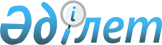 О внесении изменения и дополнения в постановление Кабинета Министров Республики Казахстан от 15 декабря 1994 г. N 1414
					
			Утративший силу
			
			
		
					Постановление Правительства Республики Казахстан от 6 августа 1996 г. N 964. Утратило силу - постановлением Правительства РК от 3 марта 2001 г. N 326 ~P010326.

      Правительство Республики Казахстан постановляет: 

      Внести в Положение о расследовании и учете несчастных случаев и иных повреждений здоровья трудящихся на производстве, утвержденное постановлением Кабинета Министров Республики Казахстан от 15 декабря 1994 г. N 1414 P941414_ "Об утверждении Положения о расследовании и учете несчастных случаев и иных повреждений здоровья трудящихся на производстве" (САПП Республики Казахстан, 1994 г., N 47, ст. 527) следующие изменение и дополнение: 

      пункт 22 дополнить абзацем следующего содержания: 

      "Расследование несчастного случая, происшедшего на объектах, подконтрольных Комитету по надзору за безопасным ведением работ в промышленности и горному надзору Республики Казахстан (Госгортехнадзор Республики Казахстан), проводится комиссией под председательством представителя Госгортехнадзора"; 

      абзац первый пункта 26 изложить в следующей редакции: 

      "Несчастные случаи, происшедшие на объектах, подконтрольных Государственному энергетическому надзору Министерства энергетики и угольной промышленности Республики Казахстан и другим органам государственного и ведомственного надзора и контроля за охраной труда, расследуются с участием их представителей. При расследовании случаев острых профессиональных заболеваний (отравлений) участвуют специалисты органов Госсаннадзора". 

 

     Премьер-Министр  Республики Казахстан
					© 2012. РГП на ПХВ «Институт законодательства и правовой информации Республики Казахстан» Министерства юстиции Республики Казахстан
				